Информация для потребителей тепловой энергии, теплоносителя  и горячего водоснабжения. С целью осуществления деятельности  по производству тепловой энергии, теплоносителя, горячего водоснабжения, имущественный комплекс «Блочная котельная №2  (транспортабельная котельная ТКУ-2680)», расположенная по адресу: г.Нижние Серги  ул.Отдыха 1В, Постановлением Главы Нижнесергинского городского поселения №276 от 10.08.2015г. закреплена на праве оперативного управления за муниципальным унитарным предприятием «Энергоресурс г.Нижние Серги». Постановлением Региональной энергетической комиссии  № 124-ПК от 30.09.2015 года утверждены тарифы тепловую энергию для  МУП «Энергоресус г.Нижние Серги», период действия которых начинается с 01.октября 2015 года: с 01.10.2015г. по 31.12.2015г.- 1664,55руб/Гкал.Постановлением Региональной энергетической комиссии  № 128-ПК от 30.09.2015 года утверждены тарифы теплоноситель и горячую воду для  МУП «Энергоресус г.Нижние Серги», период действия которых начинается с 01.октября 2015 года: теплоносительс 01.10.2015г. по 31.12.2015г.- 33,19 руб/куб.м.           горячая вода       -   компонент на тепловую энергиюс 01.10.2015г. по 31.12.2015г.- 1664,55руб/Гкал.        -  компонент на тепловую энергию            с 01.10.2015г. по 31.12.2015г.- 33,19 руб/куб.м.С   01 октября 2015 выставление стоимости коммунальных услуг  за тепловую энергию и горячее водоснабжение будет производится  от лица МУП  «Энергоресурс» в квитанции выставляемой расчетным центром ОАО «Свердловэнергосбыт»;ОАО «ЭнергосбыТ Плюс» (ранее ОАО «Свердловэнергосбыт»):Юр. адрес: 143421, Московская область, Красногорский район, 26 км. Автодороги «Балтия», бизнес-центр «Рига-Ленд», строение № 3Адрес обслуживания клиентов: 623090, г.Нижние Серги, ул.Титова, 41Режим работы: в г. Нижние Серги с 9-18 ,пт. 9-17Адрес WEB-кабинета для передачи показаний приборов учета: » www.ekb.esplus.ruМУП «Энергоресурс»:Юр. адрес: Свердловская обл., г. Нижние Серги, ул. Розы Люксембург 84;Оплатить квитанцию возможно следующими способами:В кассе ОАО «ЭнергосбыТ Плюс» по адресу: Банковской картой через Web-кабинет ОАО «ЭнергосбыТ Плюс» www.ekb.esplus.ru;С помощью услуги «Легкий платеж» - автоматическое списание с банковского счета, держателей карт ОАО «Уралтрансбанк»;В отделениях «ФГУП «Почта России»;В отделениях (кассах), а также через платежные терминалы  ОАО «Сбербанк РФ» и иных коммерческих банков расположенных на территории г. Нижние СергиОАО «ЭнергосбыТ Плюс» предоставляет следующие способы передачи показаний в период с 16 по 24 число каждого месяца:1.    WEB-кабинета ОАО «ЭнергосбыТ Плюс» на сайте ;2. SMS-сообщение на номер для абонентов всех операторов мобильной связи +79037676977. Абоненты компании Beeline могут использовать короткий номер 3418.Стоимость SMS сообщения на номер +79037676977 по тарифу абонента.Формат сообщений:Для одно тарифных счетчиков[номер л/с][пробел][показания]Для 2-х тарифных счетчиков[номер л/с][пробел][показания день][пробел][показания ночь]путем заполнения верхней отрывной части квитанции на оплату электроэнергии и предъявления квитанции для оплаты в любое отделение ФГУП Почта России посредством специальных ящиков в почтовых отделениях. Прием платежей и показаний приборов учета осуществляется ежедневно, в соответствии с режимом работы отделений ФГУП Почта России.Образец формы для передачи показаний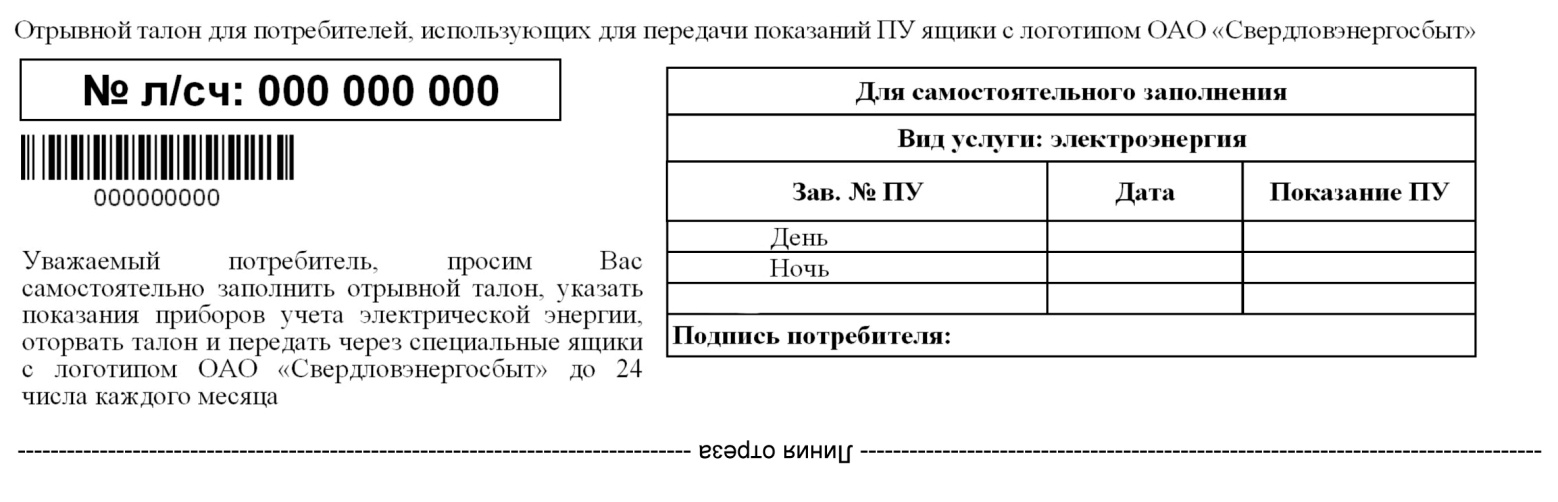 по электронной почте на адреса www.ekb.esplus.ru;по номерам телефонов 34398-2-12-51, 2-14-345. 	путем обеспечения доступа к индивидуальным приборам учета в соответствии с графиком проведения контрольных обходов персонала сетевой организации и уполномоченных представителей ОАО «ЭнергосбыТ Плюс».6.  	путем заполнения верхней отрывной части квитанции на оплату электроэнергии и передачи в специальный ящик с логотипом ОАО «ЭнергосбыТ Плюс» по сбору показаний приборов учета, установленные по адресам:г.Нижние Серги, ул.Титова, 41г. Нижние Серги, ул. Розы Люксембург 84;Администрация ОАО «ЭнергосбыТ Плюс» и МУП  «Энергоресурс г.Нижние Серги»